13 июня  2018 годаПрокуратура разъяснеетС 4 мая действуют изменения законодательства, касающиеся проведения технического осмотра транспортных средств. Изменения внесены Федеральным законом от 23.04.2018 № 110-ФЗ «О внесении изменений в Федеральный закон «О техническом осмотре транспортных средств и о внесении изменений в отдельные законодательные акты Российской Федерации».Так, изменениями скорректированы полномочия органов государственной власти субъектов РФ в сфере технического осмотра. Такие органы наделяются правом устанавливать предельный размер платы за проведение технического осмотра и осуществлять контроль за его соблюдением, а также за соблюдением размера платы за выдачу дубликата диагностической карты.Предусмотрено, что оператор технического осмотра при несоответствии транспортного средства хотя бы одному из обязательных требований безопасности транспортных средств обязан не отказывать в выдаче диагностической карты, а указать в диагностической карте данное несоответствие и дать заключение о невозможности эксплуатации транспортного средства.Также уточнено, что к полномочиям профессионального объединения страховщиков в сфере техосмотра относится не ведение учета бланков талонов техосмотра, а ведение учета бланков диагностических карт.И.о. прокурора Сургутского района                                                       В.Л. РомановСкрынников А.С., тел. 21-99-94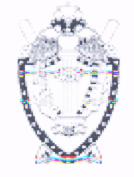 ПРОКУРАТУРА СУРГУТСКОГО РАЙОНАХанты-Мансийского автономного округа - Югры